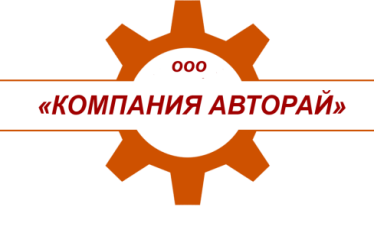 Прайс на комплект  переоборудования  Т-150Комплект  переоборудования  Т-150Комплект  переоборудования  Т-150Ед. изм.Ценабез НДСЦенас НДСКомплект  переоборудования  Т-150Комплект  переоборудования  Т-150К-т18  26021 546Кольцо проставочное150Я-10.021-101 шт.Втулка шлицевая236-10051121 шт.Ремкомплект АРС236-1601002-011 шт.Кронштейн задней опоры левый150Я-10.040-101 шт.Кронштейн задней опоры правый150Я-10.041-101 шт.Балка передней опоры в сборе150Я-10.050-101 шт.Газопровод150Я-12.010-101 шт.Прокладка выпускного коллектора236-11180541 шт.Патрубок отводящий радиатора150Я-13.006-101 шт.Патрубок подводящий водяного насоса150Я-13.017-101 шт.Рукав D=50 мм. L=380 мм.150Я-13.0251 шт.Рукав D=40 мм. L=500 мм.150Я-13.0102 шт.Трубка подвода масла500-3509260-20Я81 шт.Переходник864823Я82 шт.Штуцер подвода масла314656-П291 шт.Штуцер отвода масла379737Я81 шт.Патрубок подвода воздуха500-3509235-111 шт.Патрубок отвода воздуха500-35092481 шт.Переходник150К-35.253Я6/31 шт.Трубка отвода воздуха504В-3509197-И1 шт.Прокладка  236-1011358-А1 шт.Хомут10.-192 шт.Хомут16.-322 шт.Рукав L=6009х181 шт.Рукав L=20016х251 шт.Итого за комплект  переоборудования    Т - 150Итого за комплект  переоборудования    Т - 150Итого за комплект  переоборудования    Т - 15018  26021 546